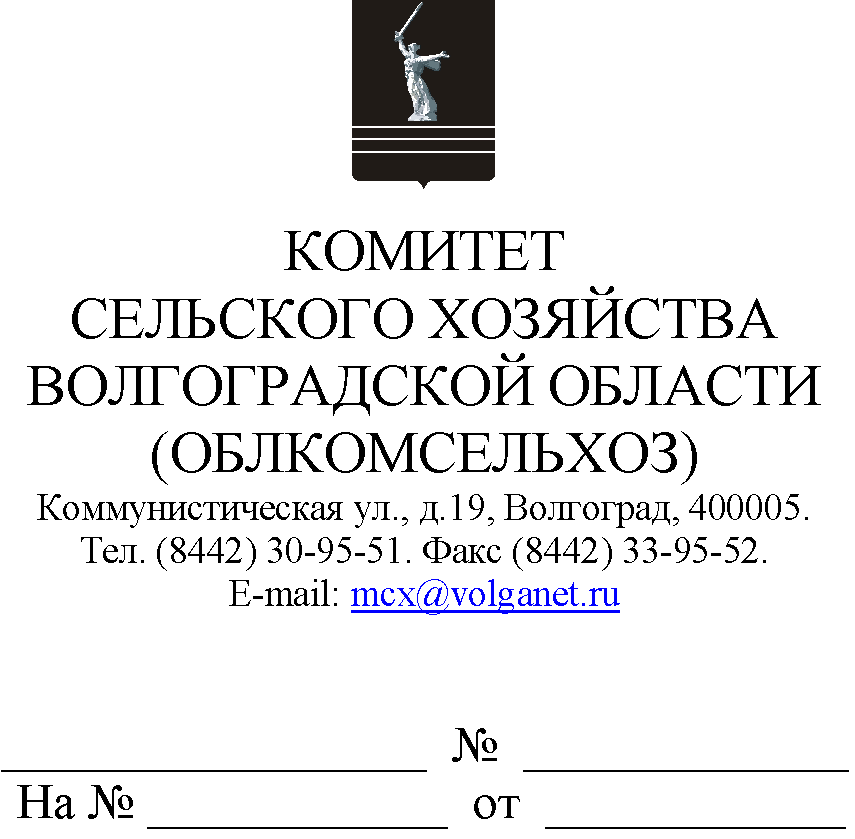 Руководителям органов управления АПК муниципальных образований06.02.2024 в 13.00 комитет сельского хозяйства Волгоградской областипроводит селекторное совещание по вопросу подачи заявок на участие в отборе на предоставление субсидий на возмещение части затрат на 1 гектар посевной площади сельскохозяйственных культур в соответствии с постановлением Администрации Волгоградской области 
от 13.02.2017 № 71-пна портале "Предоставление мер финансовой государственной поддержки".Просим обеспечить участие в совещании: руководителя органа управления АПК муниципального образования;специалиста, ответственного за организацию работы по оформлению документов на получение субсидии; сельскохозяйственных товаропроизводителей Вашего муниципального образования.Данное письмо просим разместить на официальных сайтах администрации и сельских поселений муниципального образования в сети Интернет.Заместитель председателя комитета	М.В.АпаринБерезка Светлана Владимировна8 (8442) 30-96-62